Order Of Business1	Opening of Meeting and Prayer	52	Acknowledgement of Country	53	Recording of the Meeting	54	Present	55	Apologies	56	Disclosure of Conflicts of Interest	57	Presentations/Deputations	68	Chief Executive Officer Reports	78.1	CEO Annual Leave	79	Customer Care and Advocacy Reports	99.1	Consideration of Submissions to the Proposed 2021/22 Annual Budget	99.2	Consideration of Submissions to the Proposed Council Plan 2021 - 2025	1610	Meeting Closure	201	Opening of Meeting and PrayerAlmighty God be with us as we work for the people of the Shire of Moorabool. Grant us wisdom that we may care for the Shire as true stewards of your creation. May we be aware of the great responsibilities placed upon us. Help us to be just in all our dealings and may our work prosper for the good of all. Amen.2	Acknowledgement of CountryI acknowledge the Traditional Owners of the land on which we are meeting. I pay my respects to their Elders, past and present, and the Aboriginal Elders of other communities who may be here today.3	Recording of the MeetingIn accordance with Moorabool Shire Council’s Governance Rules, the meeting will be livestreamed.4	Present5	Apologies6	Disclosure of Conflicts of InterestConflict of interest laws are prescribed under the Local Government Act 2020 (the Act) and in the Local Government (Governance and Integrity) Regulations 2020 (the Regulations). Managing conflicts of interest is about ensuring the integrity and transparency of decision-making. The conflict of interest provisions under the Act have been simplified so that they are more easily understood and more easily applied. The new conflict of interest provisions are designed to ensure relevant persons proactively consider a broader range of interests and consider those interests from the viewpoint of an impartial, fair-minded person. Section 126 of the Act states that a Councillor has a conflict of interest if they have a general conflict of interest or a material conflict of interest.  These are explained below:A Councillor has a general conflict of interest in a matter if an impartial, fair-minded person would consider that the member’s private interests could result in them acting in a manner that is contrary to their public duty as a Councillor.A Councillor has a material conflict of interest in a matter if an affected person would gain a benefit or suffer a loss depending on the outcome of the matter.A relevant person with a conflict of interest must disclose the interest in accordance with Council’s Governance Rules and not participate in the decision-making process on the matter. This means the relevant person must exclude themselves from any discussion or vote on the matter at any Council meeting, delegated committee meeting, community asset committee meeting or, if a Councillor, any other meeting conducted under the auspices of the Council. The relevant person must also exclude themselves from any action in relation to the matter, including an action taken to implement a Council decision, for example, issuing a planning permit.7	Presentations/Deputations The Council has made provision in the business of the Ordinary Meetings of the Council for the making of presentations or deputations to Council in relation to matters presented on the agenda for Council consideration.Persons wishing to make a presentation or deputation to Council on a matter included in the agenda shall inform Council prior to the meeting by contacting the Chief Executive Officer’s office and registering their name and agenda item being spoken to.At the meeting the Mayor will invite the persons wishing to make a presentation or delegation to address the Council on the agenda item.The person making the presentation or deputation is to stand and address Council on the item.No debate on the item is permitted between the person making the presentation or delegation and the Council.A maximum of three minutes per presentation or delegation will be allocated. An extension of time may be granted at the discretion of the Mayor.Councillors, through the Mayor, may ask the person making the presentation or delegation for clarification of matters presented.The Mayor may direct that a member of the gallery ceases speaking if the above procedure is not followed. 8	Chief Executive Officer Reports8.1	CEO Annual LeaveAuthor:	Dianne Elshaug, Co-ordinator CEOs OfficeAuthoriser:	Derek Madden, Chief Executive Officer Attachments:	NilPurposeThis report seeks approval of the Council for the Chief Executive Officer Derek Madden to take annual leave.ProposalIt is requested that Council approves annual leave for the Chief Executive Officer from Thursday 24 June 2021 to Wednesday 14 July 2021. The Acting Chief Executive Officer for this period will be Sally Jones, General Manager Community Strengthening. Council PlanThe Council Plan 2017-2021 provides as follows:Strategic Objective	 1: Providing Good Governance and LeadershipContext	 1B: Our PeopleThe proposal is consistent with the Council Plan 2017 – 2021.Financial ImplicationsThe only financial implications are associated with providing a higher duties allowance while the Acting Chief Executive Officer is in place. Risk & Occupational Health & Safety IssuesNo risks have been identified. Communications & Consultation StrategyThere is no requirement for a communication or consultation strategy to be developed for the period of annual leave. Victorian Charter of Human Rights & Responsibilities Act 2006In developing this report to Council, the officer considered whether the subject matter raised any human rights issues. In particular, whether the scope of any human right established by the Victorian Charter of Human Rights and Responsibilities is in any way limited, restricted or interfered with by the recommendations contained in the report. It is considered that the subject matter does not raise any human rights issues.Officer’s Declaration of Conflict of InterestsUnder section 130 of the Local Government Act 2020, officers providing advice to Council must disclose any interests, including the type of interest.Chief Executive Officer – Derek MaddenIn providing this advice to Council as the Chief Executive Officer, I have no interests to disclose in this report.Author – Dianne ElshaugIn providing this advice to Council as the Author, I have no interests to disclose in this report. ConclusionThe Chief Executive Officer Derek Madden is seeking approval for annual leave for the period mentioned in the report.9	Customer Care and Advocacy Reports9.1	Consideration of Submissions to the Proposed 2021/22 Annual BudgetAuthor:	Aaron Light, Senior AccountantAuthoriser:	Caroline Buisson, General Manager Customer Care & Advocacy Attachments:	1.	Submission 1 - Bacchus Marsh RSL (under separate cover)  2.	Submission 4 - Garry Coles (under separate cover)  3.	Submission 12 - Victorian Farmers Federation (under separate cover)  4.	Submission 13 - Stephanie Jones (under separate cover)   PurposeThis report relates to the process for Council to adopt the 2021/22 Annual Budget in accordance with the Local Government Act 2020. The process includes giving public notice to allow 28 days for submissions to be made by members of the public and such submissions to be heard prior to Council adopting the 2021/22 Annual Budget.Executive Summary	15 written submissions have been received. Where the submitter has sent in a letter or larger documents they have been attached separately to this report.BackgroundCouncil commenced statutory procedures dealing with the 2021/22 Annual Budget at the Council Meeting held on Wednesday, 5 May 2021.  At this meeting, Council resolved to put on public display the Proposed 2021/22 Annual Budget. A public notice was published in “The Moorabool News” on Tuesday, 11 May 2021 and called for submissions on the proposed budget.The proposed 2021/22 budget has been prepared in accordance with the Local Government Act 2020.As a result of this advertising process, a total of 15 written submissions were received by the closing date of 8 June 2021. The following parties have indicated their intention to be heard in support of their written submissions:	Representative of the Bacchus Marsh RSL sub-branch	Charles Everist - Victorian Farmers FederationProposalThat Council considers the 15 submissions received before the budget is adopted at the Special Meeting of Council on Wednesday, 30 June 2021.Council PlanThe Council Plan 2017-2021 provides as follows:Strategic Objective	 1: Providing Good Governance and LeadershipContext	 1C: Our Business and SystemsRisk & Occupational Health & Safety IssuesThere are no risk or occupational health and safety issues identified in relation to this report.Communications & Consultation StrategyThe Proposed Budget was available for submissions and public comment from Tuesday 11 May 2021, to 5.00pm on Tuesday 8 June 2021.Following adoption of the 2021/22 Annual Budget, a public notice will be published in the local newspapers and the 2021/22 Annual Budget will be published on Council’s website.Victorian Charter of Human Rights & Responsibilities Act 2006In developing this report to Council, the officer considered whether the subject matter raised any human rights issues. In particular, whether the scope of any human right established by the Victorian Charter of Human Rights and Responsibilities is in any way limited, restricted, or interfered with by the recommendations contained in the report. It is considered that the subject matter does not raise any human rights issues.Officer’s Declaration of Conflict of InterestsUnder section 130 of the Local Government Act 2020, officers providing advice to Council must disclose any interests, including the type of interest.General Manager – Caroline BuissonIn providing this advice to Council as the General Manager, I have no interests to disclose in this report.Author – Steve IveljaIn providing this advice to Council as the Author, I have no interests to disclose in this report. ConclusionFollowing the conclusion of the community consultation period in relation to the proposed 2021/22 Annual Budget and having completed all statutory requirements, it is recommended that Council consider the submissions received.9.2	Consideration of Submissions to the Proposed Council Plan 2021 - 2025Author:	Tom Laurie, Manager Communications, Advocacy & Government RelationsAuthoriser:	Caroline Buisson, General Manager Customer Care & Advocacy Attachments:	1.	Submission 1 (under separate cover)  2.	Submission 2 (under separate cover)   PurposeThe purpose of this report is for Council to hear any submissions received in relation to the Proposed Council Plan 2021 – 2025.Executive Summary	The Proposed Council Plan 2021 – 2025 was advertised from Tuesday, 11 May 2021 for community consultation.	The community consultation period closed Tuesday, 8 June 2021.	Two (2) written submissions were received.BackgroundIn accordance with Section 90 of the Local Government Act 2020, Council endorsed the Proposed Council Plan 2021 – 2025 for community consultation.Council gave public notice of the Proposed Council Plan 2021 – 2025 and invited submissions between Tuesday, 11 May 2021 to Tuesday, 8 June 2021.As a result of this advertising process, a total of two (2) written submissions were received by Council at the conclusion of the community consultation period, Tuesday, 8 June 2021.Of the submissions received, one was anonymous, and one indicated that they did wish to be heard by Council.ProposalThat Council considers the two (2) submissions received before the Council Plan 2021 – 2025 is adopted at the Special Council Meeting to be held Wednesday, 30 June 2021.Council PlanThe Council Plan 2017-2021 provides as follows:Strategic Objective	 1: Providing Good Governance and LeadershipContext	 1C: Our Business and SystemsThe proposal for consideration of submissions to the proposed Council Plan 2021 – 2025 is consistent with the Council Plan 2017 – 2021.Financial ImplicationsThere are no financial implications identified in relation to this report.Risk & Occupational Health & Safety IssuesThere are no risk or occupational health and safety issues identified in relation to this report.Communications & Consultation StrategyIn accordance with the Local Government Act 2020, the proposed Council Plan will progress through the following consultation and adoption process:Following the conclusion of the community consultation period two (2) submissions were received which are summarised in the table below:Victorian Charter of Human Rights & Responsibilities Act 2006In developing this report to Council, the officer considered whether the subject matter raised any human rights issues. In particular, whether the scope of any human right established by the Victorian Charter of Human Rights and Responsibilities is in any way limited, restricted, or interfered with by the recommendations contained in the report. It is considered that the subject matter does not raise any human rights issues.Officer’s Declaration of Conflict of InterestsUnder section 130 of the Local Government Act 2020, officers providing advice to Council must disclose any interests, including the type of interest.General Manager – Caroline BuissonIn providing this advice to Council as the General Manager, I have no interests to disclose in this report.Author – Tom LaurieIn providing this advice to Council as the Author, I have no interests to disclose in this report. ConclusionFollowing the conclusion of the community consultation period in relation to the Proposed Council Plan 2021 – 2025 and having completed all statutory requirements, it is recommended that Council consider the submissions received.10	Meeting Closure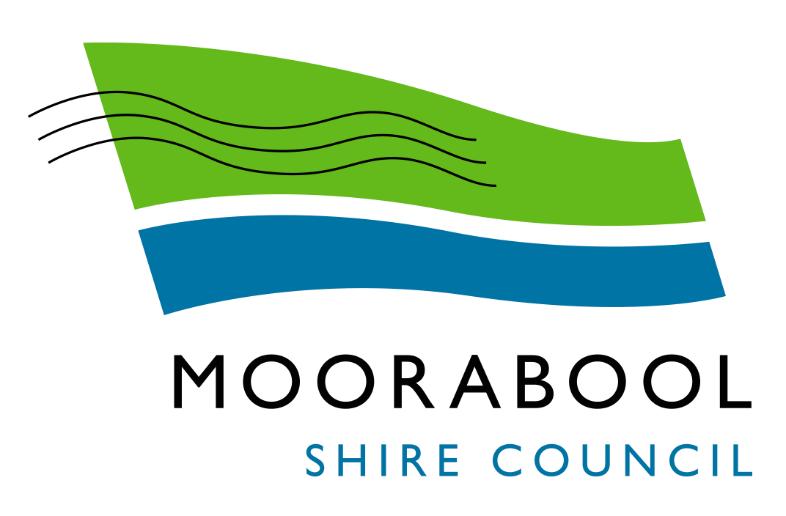 AGENDASpecial Council MeetingWednesday, 16 June 2021In accordance with s.395 of the Local Government Act 2020, this meeting will notbe available for public attendance, however will be streamed live via accessing theCouncil Internet site.AGENDASpecial Council MeetingWednesday, 16 June 2021In accordance with s.395 of the Local Government Act 2020, this meeting will notbe available for public attendance, however will be streamed live via accessing theCouncil Internet site.I hereby give notice that a Special Meeting of Council will be held on:I hereby give notice that a Special Meeting of Council will be held on:Date:Wednesday, 16 June 2021Time:5.00pmLocation:OnlineDerek MaddenChief Executive OfficerDerek MaddenChief Executive OfficerRecommendationThat Council:Approves annual leave for the Chief Executive Officer Derek Madden for the period Thursday 24 June 2021 to Wednesday 14 July 2021.2.	Approves the appointment of Sally Jones, General Manager Community Strengthening as Acting Chief Executive Officer for the period Thursday 24 June 2012 to Wednesday 14 July 2021.RecommendationThat Council:1.	Receives the following submissions:2.	Takes into consideration the matters raised within the submissions in its consideration of the 2021/22 Annual Budget at the Special Meeting of Council on Wednesday 30 June 2021. 3.	Provides a response to each Submitter following the adoption of the 2021/22 Annual Budget.RecommendationThat Council:1.	Notes two (2) submissions were received as detailed in the section Communications & Consultation Strategy of the report.2.	Takes into consideration the matters raised within the submissions in its consideration of the Council Plan 2021 – 2025 at the Special Council Meeting to be held Wednesday, 30 June 2021.3.	Provides a written response to each submitter following the adoption of the Council Plan 2021 – 2025.Ordinary Council Meeting – Community Vision 2030 and Proposed 2021 – 2025 Council PlanWednesday 5 May 2021Advertise the Proposed 2021 – 2025 Council Plan for community consultation in the local newspapersTuesday 11 May 2021 Have your say website (Moorabool) Tuesday 11 May to Tuesday 8 June 2021 Conclusion of the 28-day consultation period Tuesday 8 June 2021 Committee of Council Meeting – Consideration of Submissions on the Proposed 2021 – 2025 Council Plan at a venue to be determinedWednesday 16 June 2021 Special Meeting of Council – Adoption of the 2021 – 2025 Council Plan Wednesday 30 June 2021 NumberSubmission FromSubmission Summary1.Anonymous1. Reconciliation Action Plan (RAP) The most important action that is missing in the Council Plan is the development of a Reconciliation Action Plan. This needs to be a stand -alone action in the Healthy, Inclusive and Connected Communities Priority.  2. Diversity Photographic images throughout the planThere is a lack of diversity in the photographic images. We need images that project different backgrounds. 3. What are we doing for volunteers? 4. More actions related to what Council is doing to support young people.5. You have provided the option of anonymous feedback. Why are you asking for contact details and address?2.Simon LumbMaddingleyThis submission extends on their submission for the draft of ‘Our Community Vision for 2030’. The submission highlights concerns that there is an emphasis on the locality of jobs, without much consideration to the future of work for jobs that can be undertaken in any location, or are “location agnostic”, and how the Shire may take advantage of this trend largely happening in many well paid “professional” jobs.  The submitter questions what actions or measures are being taken to attract knowledge type workers to the Shire that do not have a fixed location of employment.It is acknowledged in the submission that many actions that could be taken are likely to reside within individual strategies as indicated under the Grow local employment and business investment for Liveable and thriving environments, however the wording of “grow local employment” may remove some focus on attracting highly skilled and well-paid knowledge workers that do not have any location of employment. 